Contract Advisory Committee Meeting MinutesOctober 14, 2014 Contract Advisory Committee Meeting MinutesOctober 14, 2014 Contract Advisory Committee Meeting MinutesOctober 14, 2014 Contract Advisory Committee Meeting MinutesOctober 14, 2014 PRESENT:ADMINISTRATIVE:ABSENT:GUESTS:Roy Strong – OMDona Cranston/Yolanda – YPI, YPJim Warner – SCL Health SystemDennis Sulser – CCStephanie Majerus, Billings OB-GYNMarcus Nynas, BFCVicky Lister – SVPNKyle Young – Big Sky Imaging & DiagnosticTami McKell – Anesthesia Partners of MontanaCarol Beam, President & CEO - RMHNDale Squires, Director of Finance - RMHNJessie Hartman, BSR II - RMHNAudrey Stene, Provider Relations Coordinator – RMHNMary Holten – RMHN Cathy Bealer, FCCDiane Schleuning, MHIDarlene Wystub, Big Sky OB-GYNCasey Watson – Big Sky Imaging & DiagnosticAndy Merry/Tammy – YSCCathy Evans/Teresa – A & OLeah Morse, SALinda Masin, ERABen Jagodzinski, M.D. Anesthesia Partners of MontanaTOPICDISCUSSIONRECOMMENDATION/MOTIONACTION/FOLLOW-UPNew BusinessEBMS – Update Pacific Steel & RecyclingEBMS, Pacific Steel & Recycling meeting with Carol this afternoon (10/14/14) to discuss the possibility of a Direct Agreement similar to our current City of Billings Agreement. Audrey will update the CAC committee following the EBMS/Pacific Steel/RMHN meeting  The meeting was canceled at the last minute by EBMS.RMHN working with SVH and the state wide alliance to determine if Pacific Steel is a good fit for the alliance.TOPICDISCUSSIONRECOMMENDATION/MOTIONACTION/FOLLOW-UPNew Business (Continued)Charity polices and high deductible plans Discuss contractual obligations to collect co-pay/deductiblesCharity polices and high deductible plans Discuss contractual obligations to collect co-pay/deductiblesMajority of CAC members confirmed if providers have insurance - NO additional discount given.  No Charity Assistance offered or additional write off done.  Be sure to follow policies within “provider office” always send statements and after final statement – forward onto bad debt collections as required by office policies.  A request was asked of Dennis Sulser to send out an email to all Montana MGMA members asking how their practice policies are being changed/or updated for write-offs/charity/or discounts for patients unable or unwilling to pay with these high deductible plans.  Also, confirm has anyone done a legal review on this topic?BCBS – UpdateUpdate on BCBS proposal “micro-network” productsBCBS Agreement still pending countersignature“Micro-Network” products to be introduced in 2015/2016.  The “Micro-Network” products are based on fixed costs and more narrowly defined.  For example, the Billings market has two hospitals each will form a “Micro-Network” of providers that BCBS will use to establish premiums in the market.  BCBS is proposing a three year “micro-network” agreement and if facility/provider doesn’t elect to participate they are out until contract renews at end of 3 year term.Most discussions to date have been with the hospitals and not the physicians.Carol will work closely with Ron Oldfield and the SCLHS hospital contract team to:Stay informed of the progress on the initiativeUnderstand the role of physician providers in the micro-networksEnsure access to providers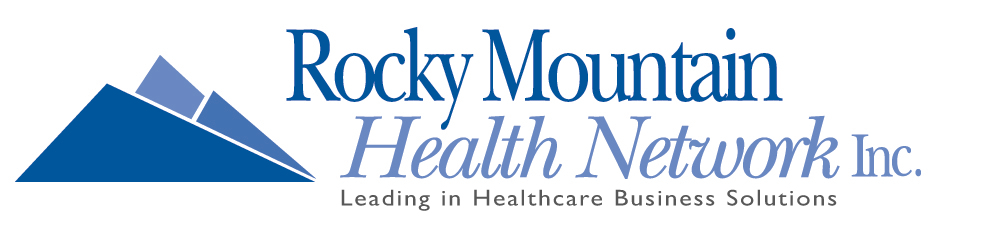 